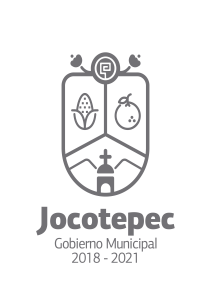 ¿Cuáles fueron las acciones proyectadas (obras, proyectos o programas) o Planeadas para este trimestre?Programa 5: Empoderamiento de las mujeres y atención a las violencias por razones de género.Resultados Trimestrales (Describir cuáles fueron los programas, proyectos, actividades y/o obras que se realizaron en este trimestre). ABRIL: Se trabajó en las delegaciones con grupos de niños, niñas y adolescentes con el tema de DDHH y Responsabilidades. MAYO: Se implementó en algunas de las delegaciones del municipio con grupos de mujeres el tema de Autoestima y DDHH, aludiendo en temas de prevención de violencias e Igualdad de género. JUNIO: Se trabajó con diversos grupos de jóvenes el tema de prevención de las violencias sus tipos y modalidades.  Montos (si los hubiera) del desarrollo de dichas actividades. ¿Se ajustó a lo presupuestado? Si,  $5,000.00En que beneficia a la población o un grupo en específico lo desarrollado en este trimestre. Se beneficia a la población en general, ya que los trabajos que se realizaron durante este trimestre van encaminados a mejor las condiciones de vida de las mujeres, hombres, niñas, niños y adolescentes, tratando de erradicar la violencia de género, así como disminuir la desigualdad que se presenta desafortunadamente en muchos ámbitos de la sociedad. ¿A qué estrategia de su POA pertenecen las acciones realizadas y a que Ejes del Plan Municipal de Desarrollo 2018-2021 se alinean?Programa 5: Empoderamiento de las mujeres y atención a las violencias por razones de género.Eje 7 DDHH, Inclusión e Igualdad. De manera puntual basándose en la pregunta 2 (Resultados Trimestrales) y en su POA, llene la siguiente tabla, según el trabajo realizado este trimestre.NºESTRATÉGIA O COMPONENTE POA 2021ESTRATEGIA O ACTIVIDAD NO CONTEMPLADA (Llenar esta columna solo en caso de existir alguna estrategia no prevista)Nº LINEAS DE ACCIÓN O ACTIVIDADES PROYECTADASNº LINEAS DE ACCIÓN O ACTIVIDADES REALIZADASRESULTADO(Actvs. realizadas/Actvs. Proyectadas*100)5Empoderamiento de las mujeres y atención a las violencias por razones de género7570 %TOTAL70%